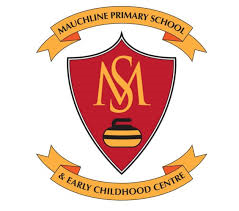 Please find below the details of financial advice and support that you may be entitled to apply for:Clothing Grants & Free School Mealshttps://www.east-ayrshire.gov.uk/CouncilAndGovernment/Benefits/Benefits-EducationAndSchool/Clothing-grants-and-free-school-meals/Clothing-grants-and-free-school-meals.aspxBest Start Grant School Age Paymenthttps://www.east-ayrshire.gov.uk/CouncilAndGovernment/Benefits/Benefits-EducationAndSchool/Best-start-grant/Best-start-grant-school-age-payment.aspxCOVID 19 Financial Helphttps://www.east-ayrshire.gov.uk/CouncilAndGovernment/Coronavirus/Financial-help-and-food.aspxFinancial Advice ServicesEvery week people face challenges, loss of employment, reduced hours, having children and breakups. These are just examples but they all can lead to changes in our finances. If you are facing a change in your circumstances or are just struggling with paying your bills then you’re not alone and help is at hand.Whatever life throws at you there are organisations that can assess whether you might be entitled to some financial assistance. Everybody needs a financial health check particularly during difficult times.https://www.east-ayrshire.gov.uk/SocialCareAndHealth/Wellbeing/Financial-help/Financial-help.aspxFinancial Inclusion PathwaysOur particular service focuses on helping people of working age with finance or debt issues and who are unable to afford the basics in lifeOur aim is to help maximise living standards, reduce stress and improve quality of life by making sure that clients can access all the help available through ourselves and our partner agencies.https://www.east-ayrshire.gov.uk/CouncilAndGovernment/Coronavirus/Financial-Inclusion-Pathways.aspxEAC Employability Servicehttps://www.east-ayrshire.gov.uk/CouncilAndGovernment/Coronavirus/Employability.aspx